		KOULUKULJETUSANOMUS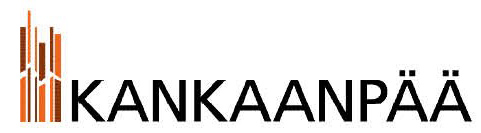 	Sivistystoimisto	Kangasmoisionkatu 1	PL 47, 38701 KANKAANPÄÄ	Puh. 044 577 2312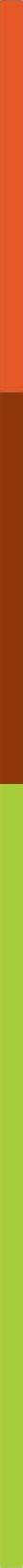 Oppilaan kouluOppilaan tiedotNimiNimiOppilaan tiedotSyntymäaikaLuokkaOppilaan tiedotKoulumatkan pituus yhteen suuntaan lyhyintä käyttökelpoista reittiä pitkin km  Koulumatkan pituus yhteen suuntaan lyhyintä käyttökelpoista reittiä pitkin km  Oppilaan tiedotMatkareittiMatkareittiHakemusHakemus ajalle - Hakemus ajalle - HakemusHakemuksen perusteet (rastita yksi kohta)terveydelliset syyt (liitteenä lääkärinlausunto)koulumatkan vaarallisuushaen maksullista kuljetusta (koulumatka alle 5 km / kuljetus muuhun kuin lähikouluun / muun oppilaitoksen oppilas)muu peruste, mikä: Lisäselvitys	Hakemuksen perusteet (rastita yksi kohta)terveydelliset syyt (liitteenä lääkärinlausunto)koulumatkan vaarallisuushaen maksullista kuljetusta (koulumatka alle 5 km / kuljetus muuhun kuin lähikouluun / muun oppilaitoksen oppilas)muu peruste, mikä: Lisäselvitys	HakemusHakemuksen liitteet (lääkärinlausunnot yms.)lääkärinlausuntomuu liite, mikä: 	Hakemuksen liitteet (lääkärinlausunnot yms.)lääkärinlausuntomuu liite, mikä: 	Huoltajan tiedotHuoltajan nimiHuoltajan nimiHuoltajan tiedotOsoiteOsoiteHuoltajan tiedotPuhelinnumeroPuhelinnumeroPäiväys jaallekirjoitus